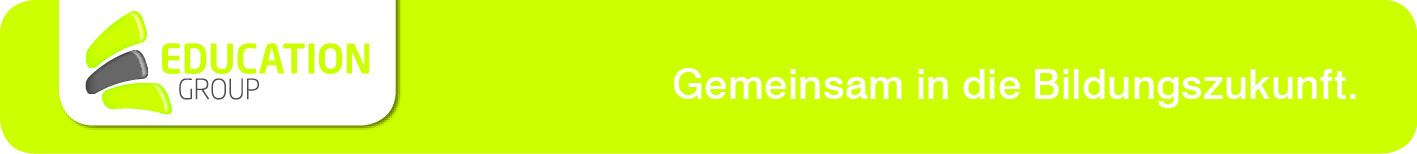 Die Education Group ist ein im deutschsprachigen Raum einzigartiges Innovationszentrum, das durch die Kombination der Kernkompetenzen im Bereich Medien, Pädagogik, Kommunikations- und Informationstechnologie neue Impulse in der Bildungslandschaft setzt.Zur weiteren Verstärkung unseres Teams suchen wir eine/n
Web Entwickler (m/w) – C#/ASP.NET MVC
Ihr Aufgabenbereich:	Teilzeit oder Werkvertrag: ca. 20 Std./WocheSpezifikation, Analyse, Design und Entwicklung von ASP.NET MVC  Webanwendungen im BildungsbereichWartung bestehender ASP.NET MVC AnwendungenIhr Profil:Gute Kenntnisse in der Softwareentwicklung mit C#Gute Kenntnisse in HTML (standardkonformes HTML mit Schwerpunkt auf HTML5), CSS, JQueryKenntnisse in SQL (MSSQL) und SQL ServerErfahrungen mit Object/Relational Mapping (z.B. NHibernate, Entity Framework)Kenntnisse in der Webentwicklung mit ASP.NET MVC sind von VorteilTeamfähigkeit und EngagementUnser Angebot:Von Beginn an Mitgestaltungsmöglichkeiten in einem spannenden ProjektumfeldSympathische, motivierte und kompetente Kolleginnen und KollegenParkmöglichkeit im InnenhofAusgezeichnetes BetriebsklimaFlexible ArbeitszeitenGehalt/Stundensatz entsprechend Ihrer QualifikationWir freuen uns über Ihre aussagekräftige Bewerbung (inkl. Lebenslauf, Gehaltsvorstellung und möglichem Arbeitsbeginn). Bitte senden Sie diese per Mail an unseren Abteilungsleiter Development  DI (FH) Christian Burger (c.burger@edugroup.at).
Education Group GmbH | Anastasius-Grün-Straße 22-24 | 4020 Linz | www.edugroup.at